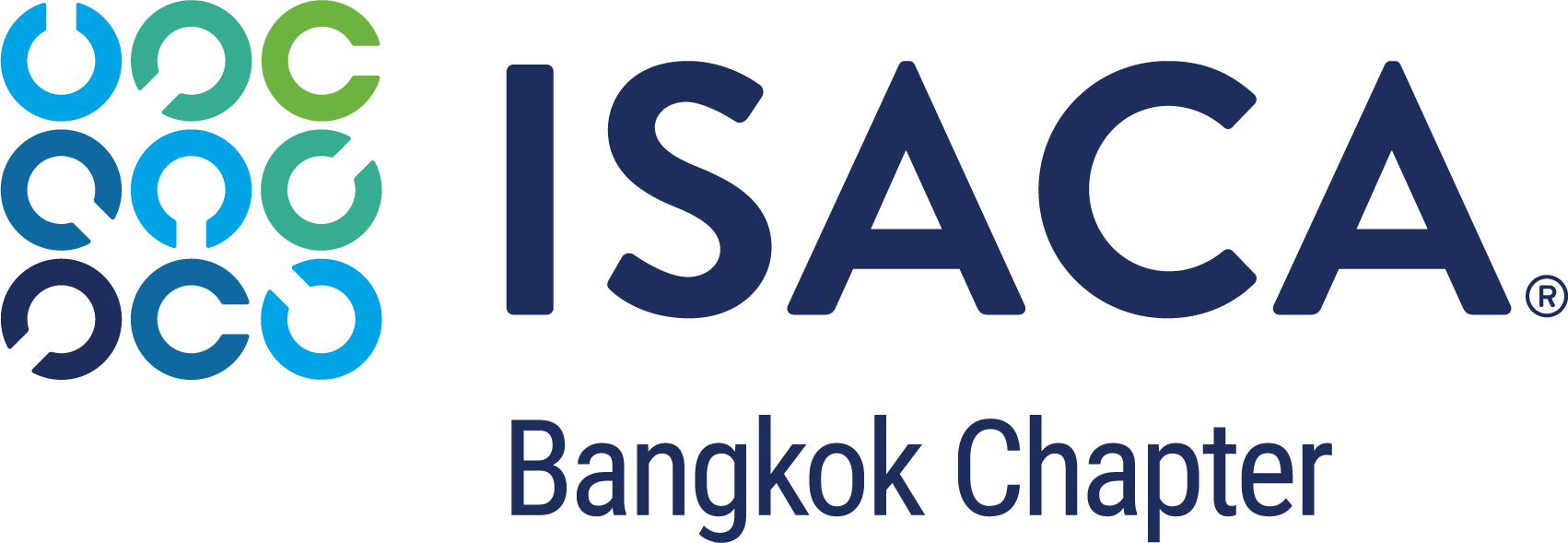 ใบสมัครเข้ารับการเลือกตั้งกรรมการสมาคมผู้ตรวจสอบและควบคุมระบบสารสนเทศ ภาคพื้นกรุงเทพ  วาระการทำงาน  2566 - 2568ชื่อ-นามสกุล : _____________________________________หมายเลขสมาชิก : _______________                จำนวนปีที่เป็นสมาชิกสมาคมฯ :______  ปีวุฒิบัตรทางวิชาชีพ : __________________________ตำแหน่งหน้าที่การทำงานปัจจุบัน : _____________________________________ประสบการณ์การทำงาน : ____________________________________________________________________________________________________________________________________________________________________ความตั้งใจช่วยงานสมาคมฯ ของท่าน :_______________________________________________________________________________________________________________________________________________________________________________________________________________________________________________________________ข้าพเจ้าขอสมัครเข้ารับการเลือกตั้งเป็น คณะกรรมการ สมาคมผู้ตรวจสอบและควบคุมระบบสารสนเทศ ภาคพื้นกรุงเทพ  (ISACA Bangkok Chapter) และหากได้รับเลือกเป็นกรรมการ ข้าพเจ้ายินดีจะสละเวลาเพื่อสนับสนุนการทำงาน  กิจกรรมต่าง ๆของสมาคม ฯ และ จะปฏิบัติตามกฏบัตรของสมาคม ฯผู้สมัคร : ____________________________                                                                                                                  (Print)